Formation historique et géographique (P/TQ)  4e année – Les essentiels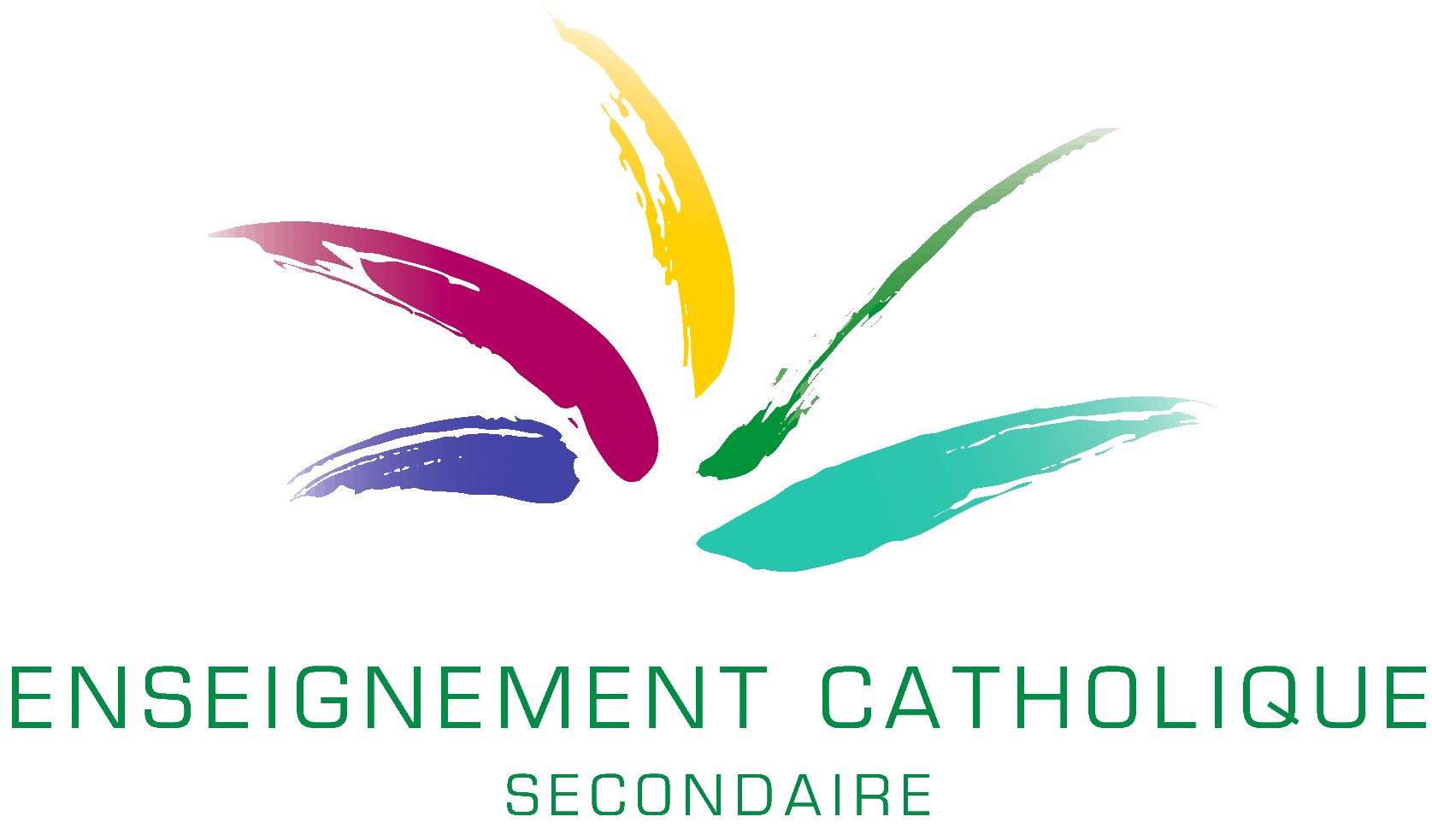 Apprentissages essentiels à mettre en place en 4e annéeObserver les acquis des élèvesLe contexte particulier de la fin de l’année dernière invite encore plus que les autres années à se demander si tous les élèves ont les acquis nécessaires pour aborder la matière de la troisième année.Si le choix est fait de consacrer des semaines ou des mois à revoir l’ensemble des contenus de l’année précédente, le risque de ne pas pouvoir mettre en place les acquis de l’année en cours est important (effet boule de neige). Dès lors, nous vous recommandons plutôt de profiter des multiples opportunités offertes par les contenus spécifiques de la 4e année pour observer les acquis des élèves. Cette stratégie permettra aux élèves qui ne présentent pas de lacunes d’avancer dans les nouveaux apprentissages en consolidant leurs acquis précédents et à ceux qui présentent des lacunes d’y remédier tout en progressant déjà dans les nouveaux apprentissages de l’année.Pour le dire autrement, il est inutile de passer du temps à faire des rappels des apprentissages de l’année précédente en les décontextualisant des apprentissages attendus en 4e année.Contacts et informationsPour toutes vos questions, n’hésitez pas à prendre contact avec celine.demoustier@segec.be ou marc.deprez@segec.be ou pascale.lambrechts@segec.be,ou marianne.quitin@segec.be ou à consulter le portail de la formation historique et géographique sur https://fhg.fesec.be et plus particulièrement les nombreux exemples de situations d’apprentissage. 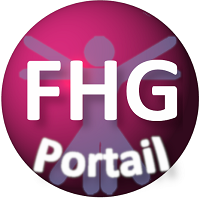 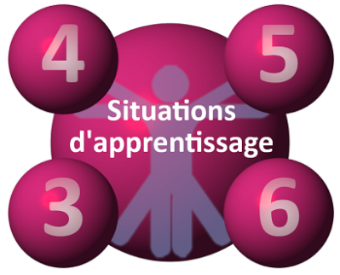 Attendus (ce que l’élève est capable de faire)Attendus (ce que l’élève est capable de faire)Attendus (ce que l’élève est capable de faire)CompétencesCompétencesCompétencesSituer dans le tempsÀ l’aide d’un support de communication au choix...Situer dans le tempsÀ l’aide d’un support de communication au choix...Associer le repère temporel à un objet étudiéPour Héritages culturels : Exemple 1 – Exemple 2 Compléter une représentation du temps avec un repère temporel pertinent qui peut être mis en lien avec un objet étudié ;Pour Héritages culturels : Exemple 1 Pour Droits et Libertés : Exemple 1 Critiquer Sur la base d’un témoignage/point de vue inédit Critiquer Sur la base d’un témoignage/point de vue inédit Relever dans une notice biographique des éléments de méfiance/confiance ;Relever une concordance/divergence entre témoignages/points de vue inédits ;Énoncer une raison de faire confiance ou de se méfier d’un témoignage ou un point de vue inédit ; Pour Droits et Libertés : Exemple 1 et Exemple 2ComparerSur la base de documents inéditsComparerSur la base de documents inéditsCompléter un tableau de comparaisonRelever d’une manière ou d’une autre des ressemblances/différences entre documents ; Pour Héritages culturels : Exemple 1 et Exemple 2Pour Disparités Nord/Sud : Exemple 1 et Exemple 2 ConceptsConceptsConceptsMigrationDémocratie/autoritarismeStratification socialeIdentité culturelleDéveloppementMigrationDémocratie/autoritarismeStratification socialeIdentité culturelleDéveloppementRelever d’une manière ou d’une autre un élément en lien avec le concept dans un document ;Illustrer les caractéristiques du concept par un exemple vu au cours. Connaissances relatives aux repères temporels et aux concepts par thématiqueConnaissances relatives aux repères temporels et aux concepts par thématiqueConnaissances relatives aux repères temporels et aux concepts par thématiqueDisparités      Nord-SudDater ou associer les faits/phénomènes suivants à une date : 1780-1880 : première révolution industrielle, 1870-1970 : 2e révolution industrielle, 1875 : colonisation du Congo, 14-18 : 1re Guerre mondiale, 39-45 : Seconde Guerre mondiale, 1960 : indépendance du CongoExemple 1 Dater ou associer les faits/phénomènes suivants à une date : 1780-1880 : première révolution industrielle, 1870-1970 : 2e révolution industrielle, 1875 : colonisation du Congo, 14-18 : 1re Guerre mondiale, 39-45 : Seconde Guerre mondiale, 1960 : indépendance du CongoExemple 1 Droits et libertésDater ou associer les faits/phénomènes suivants à une date :
1789 : Révolution française et Déclaration des droits de l’homme et du citoyen, 1830 : Révolution belge, 1831 : Constitution belge, 1948 : Déclaration Universelle des Droits de l’Homme, 1970 : révolution post-industrielleEnoncer quelques caractéristiques de l’Ancien Régime en termes de pouvoir et de droit.Nommer un droit/liberté vu au coursDater ou associer les faits/phénomènes suivants à une date :
1789 : Révolution française et Déclaration des droits de l’homme et du citoyen, 1830 : Révolution belge, 1831 : Constitution belge, 1948 : Déclaration Universelle des Droits de l’Homme, 1970 : révolution post-industrielleEnoncer quelques caractéristiques de l’Ancien Régime en termes de pouvoir et de droit.Nommer un droit/liberté vu au coursHéritages culturelsDater ou associer un référent culturel de deux civilisations au choix parmi le monde gréco-romain, la civilisation médiévale, la civilisation musulmane, la Renaissance, l’Europe moderne et contemporaine.Rattacher cet élément à son époqueDater ou associer un référent culturel de deux civilisations au choix parmi le monde gréco-romain, la civilisation médiévale, la civilisation musulmane, la Renaissance, l’Europe moderne et contemporaine.Rattacher cet élément à son époqueAttendus pour le volet géographique (ce que l’élève est capable de faire en autonomie)Attendus pour le volet géographique (ce que l’élève est capable de faire en autonomie)CompétencesCompétencesPositionner et situer des objets dans l’espaceSur la base de représentations de l’espace …Par rapport aux risques naturelshttps://fhg.fesec.be/decrire-le-risque-dinondation-le-cas-des-cyclones-tropicaux/ … annoter une carte pour mettre en évidence la répartition spatiale d’un aléa… rédiger un texte descriptif d’une répartition spatiale d’un aléa en utilisant des repères qui limitent ou organisent cette répartition. Par rapport à l’accès à l’eauhttps://fhg.fesec.be/decrire-la-repartition-spatiale-des-barrages-pour-lirrigation-le-cas-du-sud-de-leurope/ … annoter une carte ou rédiger un texte pour mettre en évidence des occupations du sol en lien avec l’utilisation de l’eau.Établir l’existence de liens entre des composantes du territoireSur la base de documents variés, y compris des représentations de l’espace …Par rapport aux risques naturelshttps://fhg.fesec.be/etablir-des-liens-entre-des-composantes-du-territoire-la-catastrophe-de-palu-en-septembre-2018/ … annoter une carte ou rédiger un texte pour justifier la répartition d’un espace à risque en mettant en lien la répartition d’un aléa et l’occupation du sol dans les espaces concernés. Par rapport à l’accès à l’eauhttps://fhg.fesec.be/etablir-des-liens-la-repartition-spatiale-des-barrages-pour-lirrigation-autour-de-la-mediterranee/ Annoter une carte / rédiger un texte pour justifier des occupations du sol ou des aménagements en mettant en lien ces occupations ou aménagements avec des éléments naturels (contraintes naturelles).Connaissances relatives aux repères spatiaux et aux concepts par thématiqueConnaissances relatives aux repères spatiaux et aux concepts par thématiqueConceptsPar rapport aux risques naturelsRédiger un texte pour commenter l’importance d’un risque compte tenu d’un aléa, de l’occupation du sol et d’un éventuel aménagement pour se prémunir.Par rapport à l’accès à l’eauRédiger un texte pour commenter l’occupation du sol ou un aménagement pour favoriser l’accès à l’eau en termes de dépendance au milieu.  Repères spatiaux Nommer les repères figurés sur une carte ou repérer sur une carte les éléments suivants : équateur, tropiques, mers/océans, zones climatiques intertropicale et tempérée, les continents, les limites politiques de la Belgique + utiliser les orientations cardinales.ExemplesExemplesExemplesExemples… d’acquis au terme de la 3e année… d’acquis au terme de la 3e année… d’activités de la 4e année qui permettent d’observer des acquis attendus au terme de la 3e année… d’activités de remédiation ou de consolidationVolet historiqueCompléter un tableau de comparaison ;Relever d’une manière ou d’une autre des ressemblances/différences entre documents ; Compléter un tableau de comparaison afin de mettre en évidence des ressemblances et des différences entre une œuvre d’art antique et une autre contemporaineCompléter un tableau de comparaison afin de mettre en évidence une ressemblance et une différence concernant l’éducation au Congo/RDC à des époques différentesVolet historiqueAssocier le repère temporel à un objet étudié ;Compléter une représentation du temps avec un repère temporel pertinent qui peut être mis en lien avec un objet étudié ;Compléter une représentation du temps avec un repère temporel pertinent afin de contextualiser un héritage culturelCompléter une représentation du temps avec des repères temporels pertinents afin de contextualiser la révolution belge Volet géographiquePositionner et situer des objets dans l’espace (sur la base de représentations de l’espace et en annotant une carte)Décrire une répartition spatiale – Le cas du tsunami de Palu en septembre 2018Décrire le risque d’inondation - Le cas des cyclones tropicauxVolet géographiqueÉtablir l’existence de liens entre des composantes du territoire (sélection de cartes et texte de justification)Établir des liens entre des composantes du territoire – La catastrophe de Palu en septembre 2018Établir des liens – La répartition des barrages pour l’irrigation autour de la MéditerranéeVolet géographiqueConnaissance de repères spatiaux: équateur, tropiques, mers/océans, zones climatiques intertropicale et tempérée, les continents ...Rédiger quelques phrases pour situer les quatre plus grands foyers de barrages à l’échelle du monde (cf. atlas numérique de 4e année)À l’aide de l’atlas papier, sur une carte des barrages du monde, positionner les repères d’une liste donnée et sélectionner ceux qui permettent de situer les quatre plus grands foyers de barrages à l’échelle du monde.